Кристофер БАРНСПушкин и ПастернакОпубликовано в журнале:
«Континент» 1999, №102 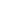 “И Бога нет в бору...” Русские поэты и в прошлом, и в настоящем мерялись пушкинским аршином — не всегда, кстати, а иногда совсем некстати. Особый случай в XX веке — Борис Пастернак, Известно, что с 30-х годов он сам неоднократно говорил о попытках переделать себя в “поэта пушкинского”; последнее же десятилетие его творчества действительно обнаруживает следы долгожданного впадения, “как в ересь, в неслыханную (“пушкинскую” — ?) простоту”. Открытым остается лишь вопрос: до какой степени эта метаморфоза была естественной и артистически оправданной.Упоминания о Пушкине в литературных текстах и переписке самого Пастернака, как и в мемуарной литературе, импрессионистический творческий метод мало отражали “пушкинские” композиционные принципы. Всё поколение постсимволистов, за исключением, пожалуй, акмеистов, утратило то, что Ефим Эткинд как-то назвал “языковым оптимизмом” Пушкина; более характерно для них варьирование традиции жуковско-тютчевско-фетовской “невыразимости”, когда “человек смолкает и заговаривает образ”. Тем не менее, Пастернак еще в молодости отлично знал и любил Пушкина. Так, Н.Н. Вильям-Вильмонт вспоминает: молодой Пастернак часто и увлеченно читал вслух поэмы “Граф Нулин”, “Медный всадник” и другие стихи Пушкина. Уже студенческие тетради Пастернака включают первые намеки на его отрицательное отношение к романтическому началу, что вполне перекликается с пушкинской критикой романтизма и его замечанием об отсутствии подлинно романтической литературы в России. Оказывается близка Пастернаку и пушкинская концепция поэтов как “избранных счастливцев праздных” из “Моцарта и Сальери” (“Нас мало. / Нас, может быть, трое”). Словом, цитаты из Пушкина, текстологические намеки, ссылки — всё это заметно в стихотворениях Пастернака 20-х годов.Однако в стихах Пушкина образ поэта более изменчив, многогранен, чем “постоянное” (хотя и несколько загадочное) поэтическое “я” Пастернака. Подобно Диккенсу, Бальзаку и Шекспиру, Пушкин — чуткий наблюдатель и изобразитель человеческого рода, до такой степени сливающийся со своими лирическими героями, что трудно узнать и определить черты характера самого художника. “Страдательная” же субъективность Пастернака оставляет на всем явный (хотя и менее гиперболизированный, чем у Маяковского или других романтиков) личный отпечаток.В короткой заметке “О классиках”, опубликованной в литературной печати 1927 года, Пастернак открыто заявлял, что в своей работе чувствует влияние Пушкина. Для Пастернака середины 20-х годов такое замечание несколько неожиданно (хотя оно оказалось вполне оправданным впоследствии). Собственно говоря, влияние Пушкина на Пастернака обнаруживается в двух разных плоскостях. Прежде всего — ощущаемое на протяжении почти всей литературной карьеры Пастернака, и особенно усиливающееся к ее концу, — моральное влияние. Пушкин здесь — своеобразная эмблема художественной искренности и аутентичности; образец отказа от самодраматизации в духе романтизма, символ “свободы искусства”, олицетворение отказа повиноваться идеологическому вмешательству. Всё это Пастернак и имел в виду, когда в 1927 году писал, что его восприятие Пушкина недавно “расширилось ... Мне кажется, что в настоящее время менее, чем когда-либо, есть основание удаляться от пушкинской эстетики. Под эстетикой же художника я понимаю его представление о природе искусства, о роли искусства в истории и о его собственной ответственности перед нею”.Подобное влияние Пушкина ощущал не один Пастернак (вспомним обращение Блока к духу Пушкина, певца “тайной свободы”, помогающего в “немой борьбе” 1918 года); приобретение пушкинской “моральной протекции” было естественным и всем понятным. И менее всего эта “протекция” определялась имманентными свойствами Пушкина, но более — чертами характера самого Пастернака как художника и человека, да и реальностью 20-х годов.В 1927 году Пастернак пишет о своем изменяющемся восприятии Пушкина — пушкинская эстетика допускает разные толкования на разных этапах творческого развития: “Порывистая изобретательность Пушкина позволяет понимать его и импрессионистически, как я и понимал его лет 15 назад, в соответствии с собственными вкусами и царившими тогда течениями в литературе”. Наиболее яркий пример “импрессионистического” Пушкина можно найти в “пушкинском цикле” книги “Темы и вариации”. За импрессионистической поверхностью цикла с мазками и штрихами пушкинских мотивов обращает на себя внимание более глубокий тематический слой. Пушкинский цикл был написан в том же 1918 году, в котором Пастернак почти эксплицитно отмежевался от романтического и драматического Маяковского в статье “Несколько положений” и в рассказе “Письма из Тулы”. В подтексте поэтического цикла эта полемика продолжается. Сам выбор Пушкина как поэтического персонажа полемичен на фоне кубо-футуристичесого стремления освободиться от накопившегося груза культурной традиции. В этом сказывалось явно антифутуристическое чувство традиции и культурной преемственности, которое бережно соблюдали в семье Пастернака. (В этом контексте интересно заметить, что когда художник Леонид Пастернак в начале века работал над рисунком “Пушкин в Одессе”, изображающим вдумчиво смотрящего в сторону моря поэта со шляпой в руке, его сын Борис позировал ему как натурщик. Может быть, не случайно в стихотворном цикле вместе с поэтом Пушкиным фигурируют также “Скала и шторм. Скала и плащ и шляпа...”)В цикле “Тема с вариациями” проводится негласная полемика с романтическим образом поэта в духе Маяковского и происходит демифологизация поэта как “исключительного” человека (незауряден он теперь только силой своего поэтического вдохновения). Происходит также демифологизация других романтических явлений: сфинкс воспринимается Пушкиным только как “предок”, как эмблема исторической традиции: то же самое откосится к цыганскому мотиву, связанному с Пушкиным, с биографическим преданием об африканском происхождении, с мыслью о том, “что было наследием кафров?”. Романтический образ легендарного Колосса сливается с современным биографическим (и только в переносном смысле “колоссальным”) автором стихотворного “Пророка”.Вспоминая несколько экзотическую наружность Пастернака, да и пресловутую фразу Цветаевой о его схожести с арабом, о “конском” профиле, надо сказать, что Пастернак (как и его отец) действительно усматривал некоторое портретное сходство между собой и “африканским” Пушкиным, хотя он и не признавал никаких положительных расовых параллелей, основанных на их хамитском или семитском происхождении (Пастернак рассматривал свое еврейство как непреодолимый врожденный недостаток, источник глубокой закомплексованности). Общими с Пушкиным им признавались только некоторые эмоциональные и художественные черты. Например, в пушкинском цикле подчеркивалась общность поэтов в свободе и стремительности порыва: “В осатаненье льющееся пиво / С усов обрывов, мысов, скал и кос. / Мелей и миль!..”. Совпадал и взгляд на поэзию как на “игру”. В сборнике “Сестра моя — жизнь” стихотворение “Наша гроза” завершается обращением к возлюбленной с просьбой: “О, верь игре моей...”, верь в силу и действие игры поэтического образа.* * * В 20-е и 30-е годы Пастернак неоднократно выступал в печати и на собраниях писателей против регламентации литературного процесса. Не раз это связывалось с “пушкинской” идеей о свободе искусства. Даже в Маяковском Пастернак видел прежде всего олицетворение живого революционного принципа — революционности как состояния души — и в этом смысле диаметральную противоположность мертвящей официальной идеологии. Название стихотворения “Смерть поэта”, посвященного памяти Маяковского, — явное напоминание о стихах Лермонтова, написанных по случаю убийства Пушкина. Несколько раньше, в письме Юрию Юркуну, Пастернак контрастировал подлинную революционность как положительный творческий принцип с мертвым догматизмом блюстителей официальной идеологии: “...знаете, чем я такой народ... теперь люблю ошарашивать? Я серьезно и запальчиво заявляю им, что я — коммунист ... что коммунистами были и Петр, и Пушкин, что у нас, — слава Богу, Пушкинское время, и как ни дико быть Петербургу в Москве, ему было бы легче этот географический парадокс осилить, если бы все эти “люди революции” не были бы личными врагами памятника на Тверском бульваре и следовательно — контрреволюционерами”. Так и в романе Пастернака Юрий Живаго воспринял первый взрыв революции как акт “великолепной хирургии” и видел в этом “что-то национально-близкое, издавна знакомое. Что-то от безоговорочной светоносности Пушкина”.В своем мучительном диалоге с Вождем в начале 30-х годов Пастернак опять берет на вооружение Пушкина, травестируя его “Стансы” в стихотворении “Столетье с лишним...” и выражая, как оказалось, неоправданные надежды на либеральную природу сталинского режима. К примеру Пушкина Пастернак не раз обращался и отвечая правоверным критикам, в середине 30-х годов.На минском пленуме в 1936 году, возражая тем, кто осуждал его нечастые публичные чтения и плохой контакт с массовым читателем, он напомнил слушателям о том, как “ездили и продолжают ездить Пушкин и Тютчев по своим книгам”. Следуя их примеру, Пастернак увидел свою роль в возрождении поэтической книги “со страницами, говорящими силою своего оглушительного безмолвия”. Позднее, в январе 1937 года, перед началом юбилейного “Пушкинского” пленума, он писал родителям, что не собирается участвовать в этих торжествах; “Стыдно, что я в них не принимаю участия. Но ... меня не всегда понимают так, как я говорю и думаю ... И если бы не Пушкин, меня возможности превратных толкований не остановили б. Но на фоне этого имени всякая шероховатость или обмолвка показались бы мне нестерпимою по отношению к его памяти пошлостью и неприличьем”. На пленуме, неудивительно, достаточно было и пошлости и неприличия: Пастернаку досталось марксистско-ленинским “пушкинским кнутом”, которым известные опытные товарищи орудовали гораздо лучше, чем пером.Нет сомнения, именно “моральная” концепция Пушкина вдохновляла Пастернака, когда в 30-х годах он обратился к своей “большой прозе” и набрасывал первые прототипные эскизы для романа. В 1934 году он писал отцу: “Я спешно переделываю себя в прозаика диккенсовского толка, а потом, если хватит сил, в поэта пушкинского. Ты не вообрази, что я думаю себя с ними сравнивать. Я их называю, чтобы дать тебе понятие о внутренней перемене. Я бы мог сказать то же самое по-другому. Я стал частицей своего времени и государства, и его интересы стали моими”.Сознание ответственности перед историей, взгляд на роман как на акт морального свидетельства и — в этом смысле — “пушкинского” творчества не покидало Пастернака. Сам текст романа “Доктор Живаго” говорит о примере Пушкина. В тетрадях варыкинского периода герой пишет: “Сказочно только рядовое, когда его коснется рука гения. Лучший урок в этом отношении Пушкин. Какое славословие честному труду, долгу, обычной повседневности!... Гоголь, Толстой, Достоевский готовились к смерти, беспокоились, искали смысла, подводили итоги, а эти (то есть Пушкин и Чехов) до конца были отвлечены текущими частностями артистического призвания, и за их чередованием незаметно прожили жизнь, как такую же личную, никого не касающуюся частность...”. Пастернак и его герой отстаивают принцип использования скромного, повседневного биографического материала для художественного творчества. Об этом свидетельствует тематическая реализация нескольких стихотворений в живаговском цикле, так же как и поздние стихи Пастернака, включенные в сборник “Когда разгуляется”.Тем не менее, на мой взгляд, и содержание романа, и даже некоторые его текстологические детали больше соответствуют духу Достоевского, толстовскому духу, а не Пушкину или Чехову. В романе явны следы “подытоживания”, поиска смысла жизни и “подготовки к смерти”: отсюда и некоторая откровенно непушкинская философская претенциозность романа. Трудно найти в “Докторе Живаго” пассажи или хотя бы общие повествовательные штрихи, стилистически напоминающие пушкинскую прозу — его повести или попытки романов “Арап Петра Великого”, “Дубровский”, “Капитанская дочка” с их суровым, упрощенным стилем. Тут я вполне согласен с американским исследователем Пушкина Ричардом Греггом, что оголенная поздняя пушкинская проза, в сущности, оказалась литературным тупиком, осознанным и самим Пушкиным: уже в середине ХIХ века современники (включая Л.Н. Толстого) убедились, что романы Пушкина не могут служить основой для дальнейшего развития русской повествовательной прозы.* * *Однако влияние Пушкина явно ощущается в пастернаковских стихотворных текстах — впервые в стихах 30-х годов, более ярко в поэзии военного периода и в стихах “Доктора Живаго”, сильнее же всего в последнем сборнике “Когда разгуляется”. В связи с этим невольно возникают вопросы и сомнения.В стремлении Пастернака стать пушкинским поэтом-стилистом чувствуется элемент сознательной условности. Иногда кажется, что в попытке преодолеть самого себя автор выступал против собственной не пушкинской натуры.В этом смысле — те места в тетрадях Юрия Живаго, где говорится о Пушкине и о технических аспектах стихосложения. Наблюдения героя над ранним Пушкиным и над его поздними поисками короткой стихотворной строки вполне соответствуют процессу упрощения, сжимания и “утоления”, который дал о себе знать в собственных стихах Пастернака еще в 30-х годах. Пастернак и сам признавал опасность впадения в некое наивное стихотворное “чирикание”. В записках Юрия Живаго говорится о том, как пушкинский четырехстопник является “измерительной единицей русской жизни ХIХ века”. В романе подобное стремление к “простоте” иллюстрируется описанием того, как герой сочиняет стихотворение “Сказка”, отказываясь от раздражающего пятистопника в пользу трехстопника и этим добиваясь дополнительной выпуклости образов: “Словам стало тесно в трехстопнике... узость строчных промежутков сама подсказывала, чем их заполнить. Предметы, едва названные на словах, стали не шутя вырисовываться в раме упоминания. Он услышал ход лошади, ступающей по поверхности а стихотворения, как слышно спотыкание конской иноходи в одной из баллад Шопена. Георгий Победоносец скакал на коне по необозримому пространству степи”.Выбор короткого стиха, связанный с поисками большей пластичности, оставил след в виде частого употребления двух- или трехстопника в последнем сборнике Пастернака. Особую роль играет и своеобразная теория реализма, развитая Пастернаком в зрелые годы и изложенная в статьях о Шопене, Верлене, в “Людях и положениях”. По идее Пастернака, литературный текст почти физически “содержит” какую-то картину или предмет. Одержимость “вещизмом” заметна в описании Живаго стихотворений Пушкина. В них “точно через окно в комнату врывались с улицы свет и воздух, шум жизни, вещи, сущности. Предметы внешнего мира, предметы обихода, имена существительные, теснясь и наседая, завладевали строчками, вытесняя вон менее определенные части речи. Предметы, предметы, предметы рифмованной колонной выстраивались по краям стихотворения”.Именно такие, якобы пушкинские, черты легко узнать в поздних стихах самого Пастернака. Перечисление — почти инвентаризация предметов — становится очередным поэтическим приемом, применяемым с целью “обнять всю вселенную” и засвидетельствовать свою благодарность за чудо бытия, которому больше не позволено реализовываться в длинных строках или метафорических экстраполяциях. Ахматова, помнится, восхищалась умением Пастернака “выращивать” поэтические перлы из перечня бытовых предметов. Она особенно любила стихотворение “В больнице”. И скорая помощь, минуя
Панели, подъезды, зевак,
Сумятицу улиц ночную,
Нырнула огнями во мрак.Милиция, улицы, лица
Мелькали в свету фонаря.
Покачивалась фельдшерица
Со склянкою нашатыря.Этот материал подводит к незабываемой кульминации:О, Господи, как совершенны 
Дела Твои, — думал больной, — 
Постели, и люди, и стены, 
Ночь смерти и город ночной.….Кончаясь в больничной постели, 
Я чувствую рук твоих жар. 
Ты держишь меня, как изделье, 
И прячешь, как перстень, в футляр.Однако подобные удачи были не часты. В последнем сборнике многие стихи вызывают у читателя скорее только сознание “добрых намерений” поэта, чем достижение цели:Во всем мне хочется дойти
До самой сути.
В работе, в поисках пути,
В сердечной смуте.До сущности протекших дней,
До их причины,
До оснований, до корней...Стремление к обобщениям, наверное, всегда сопряжено с риском впасть в банальность. То, что Пастернак не всегда избегает этого, происходит, на мой взгляд, по чисто техническим причинам - из-за спорного самого по себе преследования пушкинских принципов реализма, “простоты”, которая, увы, иногда почти неотличима от упрощения.Вместо юношеского хаоса, “выползающего” на свет, вместо “всесильного бога деталей”, привыкшего “ронять слова, как сад — янтарь и цедру”, поэт в зрелости стремится к порядку, ясности и обобщению. И тщательно перечисленные конкретные предметы нужны ему только как иллюстрация. Даже говоря о страсти, Пастернак “вывел бы ее закон, ее начало. И повторял ее имев инициалы”. В ранних стихах предметы домашнего обихода, погоды составляли действительный вдохновляющий мир, в котором Пастернак пребывал и которым восторгался. В последних стихах поэт составляет перечень предметов, чтобы затем — парадоксально, совсем не по-пушкински, — указать, что предметы эти существуют и радуют нас не сами по себе, но в доказательство каких-то общих категорий, законов человеческого состояния, жизни и судьбы, все-таки ускользающих от поэтического выражения. Для Пастернака по-прежнему — и в этом его отличие от Пушкина — слово не адекватно значению: самое важное остается по ту сторону языкового барьера, и образная речь не приходит на выручку. Сбывается то, что предвиделось в раннем стихотворении “Воробьевы горы”: Я слыхал про старость. Страшны прорицанья! 
Рук к звездам не вскинет ни один бурун. 
Говорят — не веришь. На лугах лица нет, 
У прудов нет сердца, бога нет в бору. Подходя к концу жизни, как он выразился “vers d'autres buts nonveanx”, Пастернак на самом деле прощается с реальным миром, в котором раньше обитал, и который терял... Кстати замечу: его нарочитое искание дополнительных, а возможно, и лишних “пушкинских черт” не помешало ему в последнем сборнике добиться известных же пушкинских — или моцартовских, как угодно, — легкости, изящества и простоты. Жаль только, что утеряна была игривость “избранного счастливца” — элемент настойчивой условности чувствуется в этом счастье. И слышно тихое, но ощутимое “obligatо” — сочинение Сальери.